REGULAMINNiebieski Bieg Niepodległości 2023 o Puchar Komendanta Głównego PolicjiŁódź, 4 listopada 2023 r.CEL ZAWODÓWPodnoszenie poziomu ogólnej sprawności fizycznej.Promowanie zdrowia i aktywnego wypoczynku poprzez udział w rywalizacji sportowej.Integracja środowiska służb mundurowych oraz zaprzyjaźnionych instytucji.ORGANIZATOROrganizatorem zawodów jest Wydział Komunikacji Społecznej Komendy Wojewódzkiej Policji w Łodzi przy współudziale Zarządu Wojewódzkiego Niezależnego Samorządnego Związku Zawodowego Policjantów w Łodzi i Łódzkiej Grupy Wojewódzkiej IPA.TERMIN, MIEJSCE I TRASAWydarzenie odbędzie się 4 listopada 2023 roku przy ul. Wycieczkowej 86 w Centrum Zarządzania Szlakiem Konnym w Łodzi.Bieg główny rozpocznie się o godzinie 11:00.Biuro zawodów będzie czynne w dniu biegu w godzinach 9:00-10:45 na terenie odbywających się zawodów, gdzie prowadzona będzie weryfikacja zawodników.Trasa wyznaczona będzie po ścieżkach Lasu Łagiewnickiego na dystansie 10 km (2 pętle po 5 km). Trasa nie posiada atestu PZLA.UCZESTNICTWOW biegu mogą uczestniczyć zawodnicy, którzy dokonają opłaty startowej w wysokości 60 zł.Obowiązuje łączny limit zawodników – 300 osób. Organizator zastrzega sobie prawo do zwiększeniatego limitu.Prawo startu mają osoby, które do dnia 20 października 2023 roku zgłoszą swój akces poprzezformularz rejestracyjny dostępny na stronie https://elektronicznezapisy.pl/event/9156Każdy z uczestników podczas weryfikacji w biurze zawodów zobowiązany jest do posiadaniadokumentu tożsamości.ZGŁOSZENIAOrganizator wprowadza opłatę startową w wysokości 60 zł od zawodnika płatne do dnia20 października br. na konto:24 1240 2539 1111 0010 6337 3320Zarząd Wojewódzki NSZZ Policjantów w Łodziul. Lutomierska 108/112, 91-048 Łódźw tytule przelewu należy wpisać:Imię Nazwisko / Niebieski Bieg Niepodległości Przykład:Michał Kowalski / Niebieski Bieg NiepodległościOpłata startowa nie podlega zwrotowi.Organizator nie przewiduje możliwości zgłoszenia do udziału w zawodach po wyznaczonymw terminie.KLASYFIKACJAIndywidualna open kobiet / mężczyzn – miejsca 1-3.Kategoria POLICJA kobiet / mężczyzn – miejsca 1-3 – w kategorii POLICJA mogą wystartowaćfunkcjonariusze i pracownicy Policji. W biurze zawodów należy okazać ważną legitymację służbową.Drużynowa – miejsca 1-3 - suma najlepszych wyników uzyskanych przez co najmniej 5 zawodników z danej jednostki/instytucji/klubu. Uczestnicy chcący wziąć udział w klasyfikacji drużynowej muszą wpisać identyczną nazwę podczas zapisów w punkcie ‘klub’.NAGRODYTrzej najlepsi zawodnicy z każdej kategorii indywidualnej otrzymują pamiątkowe puchary, dyplomy oraz nagrody. Nagrody w kategorii OPEN / POLICJA nie dublują się.Najlepsza drużyna otrzymuje pamiątkowy puchar i dyplom.Wszyscy zawodnicy, którzy ukończą bieg na mecie otrzymają pamiątkowy medal.Każdy zawodnik biegu otrzymuje w pakiecie startowym: m.in. specjalnie przygotowany na tę okazję gadżet, numer startowy, agrafki, upominki od sponsorów, a także napój na mecie i ciepły poczęstunek.POSTANOWIENIA KOŃCOWEPomiar czasu i ustalenie kolejności zawodników, którzy ukończyli bieg będzie realizowany systemem elektronicznym. Każdy z uczestników otrzyma numer startowy z chipem, który należy prawidłowo zamocować agrafkami z przodu na koszulce. Do klasyfikacji generalnej liczony jest czas brutto.Każdy zawodnik zobowiązany jest do noszenia w widocznym miejscu numeru startowego w czasie biegu.Obowiązuje  limit  czasu  –  1,5  godz.  Wszyscy  zawodnicy,  którzy  nie  dobiegną  do  mety w wyznaczonym czasie zobowiązani są do przerwania biegu.Zawodnicy zobowiązani są do biegu tylko wytyczona trasą przez Organizatora. Zawodnik, który skrócitrasę zostanie zdyskwalifikowany.Uczestnik zapisując się wyraża zgodę na nieodpłatne wykorzystanie wizerunku  utrwalonego w formie fotografii lub zapisu video oraz udzielenie Organizatorowi niewyłącznej, nieograniczonej terytorialnie i czasowo, nieodpłatnej licencji na wykorzystywanie utrwalonego wizerunku na następujących polach eksploatacji: - utrwalanie i zwielokrotnienie jakąkolwiek znaną techniką oraz rozpowszechnianie w dowolnej formie, - wprowadzenie do pamięci komputera i do sieci multimedialnej,- zwielokrotnianie zapisu utrwalonego wizerunku, - publiczne wystawienie, wyświetlenie, odtwarzanie oraznadawanie i reemitowanie, a także publiczne udostępnianie w taki sposób, aby każdy mógł mieć do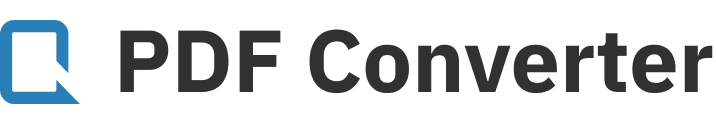 Only two pages were converted.Please Sign Up to convert the full document.www.freepdfconvert.com/membership